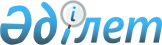 Аршалы аудандық мәслихатының 2015 жылғы 22 желтоқсандағы № 47/3 "2016-2018 жылдарға арналған аудандық бюджет туралы" шешіміне өзгерістер енгізу туралыАқмола облысы Аршалы аудандық мәслихатының 2016 жылғы 18 тамыздағы № 6/3 шешімі. Ақмола облысының Әділет департаментінде 2016 жылғы 22 тамызда № 5500 болып тіркелді      РҚАО-ның ескертпесі.

      Құжаттың мәтінінде түпнұсқаның пунктуациясы мен орфографиясы сақталған.

      Қазақстан Республикасының 2008 жылғы 4 желтоқсандағы Бюджет кодексінің 106 бабының 4 тармағына, "Қазақстан Республикасындағы жергілікті мемлекеттік басқару және өзін-өзі басқару туралы" Қазақстан Республикасының 2001 жылғы 23 қаңтардағы Заңының 6 бабына сәйкес, Аршалы аудандық мәслихаты ШЕШІМ ЕТТІ:

      1. Аршалы аудандық мәслихатының "2016-2018 жылдарға арналған аудандық бюджет туралы" 2015 жылғы 22 желтоқсандағы № 47/3 (Нормативтік құқықтық актілерді мемлекеттік тіркеу тізілімінде № 5197 тіркелген, 2016 жылдың 26 қаңтарында аудандық "Аршалы айнасы" газетінде, 2016 жылдың 26 қаңтарында аудандық "Вперед" газетінде жарияланған) шешіміне келесі өзгерістер енгізілсін: 

      1 тармақ жаңа редакцияда баяндалсын:

      "1. 2016-2018 жылдарға арналған аудандық бюджет тиісінше 1, 2, 3 қосымшаларға сәйкес, соның ішінде 2016 жылға келесі көлемде бекітілсін:

      1) кірістер – 3 044 490,9 мың теңге, соның ішінде:

      салықтық түсімдер – 800 352 мың теңге;

      салықтық емес түсімдер – 8 218 мың теңге;

      негізгі капиталды сатудан түсетін түсімдер – 149 354 мың теңге;

      трансферттер түсімі – 2 086 566,9 мың теңге;

      2) шығындар – 3 096 415,6 мың теңге;

      3) таза бюджеттік кредиттеу – 48 717,2 мың теңге, соның ішінде:

      бюджеттік кредиттер – 63 630,2 мың теңге;

      бюджеттік кредиттерді өтеу – 14 913 мың теңге;

      4) қаржы активтерімен операциялар бойынша сальдо – 0 мың теңге, соның ішінде:

      қаржы активтерін сатып алу – 0 мың теңге;

      мемлекеттің қаржы активтерін сатудан түсетін түсімдер – 0 мың теңге;

      5) бюджет тапшылығы (профициті) – - 100 641,9 мың теңге;

      6) бюджет тапшылығын қаржыландыру (профицитін пайдалану) – 100 641,9 мың теңге.";

      Көрсетілген шешімнің 1, 7 қосымшалары осы шешімнің 1, 2 қосымшаларына сәйкес жаңа редакцияда баяндалсын.

      2. Осы шешім Ақмола облысының Әділет департаментінде мемлекеттік тіркелген күнінен бастап күшіне енеді және 2016 жылдың 1 қаңтарынан бастап қолданысқа енгізіледі.



      "КЕЛІСІЛДІ"



      2016 жылғы 18 тамыз

 2016 жыл аудандық бюджет 2016 жылға арналған аудандық маңызы бар қала, кент, ауыл, ауылдық округінің бюджеттік бағдарламалар тізбесі      кестенің жалғасы:

      кестенің жалғасы:


					© 2012. Қазақстан Республикасы Әділет министрлігінің «Қазақстан Республикасының Заңнама және құқықтық ақпарат институты» ШЖҚ РМК
				
      Аудандық мәслихат
сессиясының төрағасы

К.Шедербеков

      Аудандық мәслихаттың
хатшысы

К.Шедербеков

      Аршалы ауданының әкімі

А.Тайжанов
Аршалы аудандық
мәслихатының
2016 жылғы 18 тамыздағы
№ 6/3 шешіміне
1 қосымша Аршалы аудандық
мәслихатының
2015 жылғы 22 желтоқсандағы
№ 47/3 шешіміне
1 қосымшаСанаты

Санаты

Санаты

Санаты

Сома

Сынып

Сынып

Сынып

Сома

Сыныпша

Сыныпша

Сома

Атауы

Сома

1

2

3

4

5

I. Кiрiстер 

3044490,9

1

Салықтық түсімдер

800352

01

Табыс салығы

56826

2

Жеке табыс салығы

56826

03

Әлеуметтік салық

269000

1

Әлеуметтік салық 

269000

04

Меншiкке салынатын салықтар

401972

1

Мүлiкке салынатын салықтар

326100

3

Жер салығы 

20500

4

Көлiк құралдарына салынатын салық

52172

5

Бірыңғай жер салығы

3200

05

Тауарларға, жұмыстарға және қызметтерге салынатын iшкi салықтар

65757

2

Акциздер

8000

3

Табиғи және басқа да ресурстарды пайдаланғаны үшiн түсетiн түсiмдер

34000

4

Кәсiпкерлiк және кәсiби қызметтi жүргiзгенi үшiн алынатын алымдар

23507

5

Ойын бизнесіне салық

250

08

Заңдық маңызы бар әрекеттерді жасағаны және (немесе) оған уәкілеттігі бар мемлекеттік органдар немесе лауазымды адамдар құжаттар бергені үшін алынатын міндетті төлемдер

6797

1

Мемлекеттік баж

6797

2

Салықтық емес түсімдер

8218

01

Мемлекеттік меншіктен түсетін кірістер

1698

5

Мемлекет меншігіндегі мүлікті жалға беруден түсетін кірістер

1680

7

Мемлекеттік бюджеттен берілген кредиттер бойынша сыйақылар

18

04

Мемлекеттік бюджеттен қаржыландырылатын, сондай-ақ Қазақстан Республикасы Ұлттық Банкінің бюджетінен (шығыстар сметасынан) ұсталатын және қаржыландырылатын мемлекеттік мекемелер салатын айыппұлдар, өсімпұлдар, санкциялар, өндіріп алулар

650

1

Мұнай секторы ұйымдарынан түсетін түсімдерді қоспағанда, мемлекеттік бюджеттен қаржыландырылатын, сондай-ақ Қазақстан Республикасы Ұлттық Банкінің бюджетінен (шығыстар сметасынан) ұсталатын және қаржыландырылатын мемлекеттік мекемелер салатын айыппұлдар, өсімпұлдар, санкциялар, өндіріп алулар

650

06

Басқа да салықтық емес түсiмдер

5870

1

Басқа да салықтық емес түсiмдер

5870

3

Негізгі капиталды сатудан түсетін түсімдер

149354

03

Жердi және материалдық емес активтердi сату

149354

1

Жерді сату

147304

2

Материалдық емес активтерді сату

2050

4

Трансферттер түсімі

2086566,9

02

Мемлекеттiк басқарудың жоғары тұрған органдарынан түсетiн трансферттер

2086566,9

2

Облыстық бюджеттен түсетiн трансферттер

2086566,9

Функционалдық топ

Функционалдық топ

Функционалдық топ

Функционалдық топ

Сома

Бюджеттік бағдарламалардың әкімшісі

Бюджеттік бағдарламалардың әкімшісі

Бюджеттік бағдарламалардың әкімшісі

Сома

Бағдарлама

Бағдарлама

Сома

Атауы

Сома

II. Шығындар

3096415,6

01

Жалпы сипаттағы мемлекеттiк қызметтер

282839,2

112

Аудан (облыстық маңызы бар қала) мәслихатының аппараты

18075

001

Аудан (облыстық маңызы бар қала) мәслихатының қызметін қамтамасыз ету жөніндегі қызметтер

18075

122

Аудан (облыстық маңызы бар қала) әкімінің аппараты

76936

001

Аудан (облыстық маңызы бар қала) әкімінің қызметін қамтамасыз ету жөніндегі қызметтер

76936

123

Қаладағы аудан, аудандық маңызы бар қала, кент, ауыл, ауылдық округ әкімінің аппараты

150535,2

001

Қаладағы аудан, аудандық маңызы бар қаланың, кент, ауыл, ауылдық округ әкімінің қызметін қамтамасыз ету жөніндегі қызметтер

150535,2

458

Ауданның (облыстық маңызы бар қаланың) тұрғын үй-коммуналдық шаруашылығы, жолаушылар көлігі және автомобиль жолдары бөлімі

7280

001

Жергілікті деңгейде тұрғын үй-коммуналдық шаруашылығы, жолаушылар көлігі және автомобиль жолдары саласындағы мемлекеттік саясатты іске асыру жөніндегі қызметтер

7280

459

Ауданның (облыстық маңызы бар қаланың) экономика және қаржы бөлімі

23074

001

Ауданның (облыстық маңызы бар қаланың) экономикалық саясатын қалыптастыру мен дамыту, мемлекеттік жоспарлау, бюджеттік атқару және коммуналдық меншігін басқару саласындағы мемлекеттік саясатты іске асыру жөніндегі қызметтер

19626

003

Салық салу мақсатында мүлікті бағалауды жүргізу

669

010

Жекешелендіру, коммуналдық меншікті басқару, жекешелендіруден кейінгі қызмет және осыған байланысты дауларды реттеу

792

028

Коммуналдық меншікке мүлікті сатып алу

1987

494

Ауданның (облыстық маңызы бар қаланың) кәсіпкерлік және өнеркәсіп бөлімі

6939

001

Жергілікті деңгейде кәсіпкерлікті және өнеркәсіпті дамыту саласындағы мемлекеттік саясатты іске асыру жөніндегі қызметтер

6939

02

Қорғаныс

4435

122

Аудан (облыстық маңызы бар қала) әкімінің аппараты

4435

005

Жалпыға бірдей әскери міндетті атқару шеңберіндегі іс-шаралар

2527

006

Аудан (облыстық маңызы бар қала) ауқымындағы төтенше жағдайлардың алдын алу және оларды жою

1908

03

Қоғамдық тәртіп, қауіпсіздік, құқықтық, сот, қылмыстық-атқару қызметі

738

458

Ауданның (облыстық маңызы бар қаланың) тұрғын үй-коммуналдық шаруашылығы, жолаушылар көлігі және автомобиль жолдары бөлімі

738

021

Елдi мекендерде жол қозғалысы қауiпсiздiгін қамтамасыз ету

738

04

Бiлiм беру

1955234

464

Ауданның (облыстық маңызы бар қаланың) білім бөлімі

1923249

001

Жергілікті деңгейде білім беру саласындағы мемлекеттік саясатты іске асыру жөніндегі қызметтер

16487

003

Жалпы білім беру

1477074

004

Ауданның (облыстық маңызы бар қаланың) мемлекеттік білім беру мекемелерінде білім беру жүйесін ақпараттандыру

3262

005

Ауданның (облыстық маңызы бар қаланың) мемлекеттік білім беру мекемелер үшін оқулықтар мен оқу-әдiстемелiк кешендерді сатып алу және жеткізу

14497

006

Балаларға қосымша білім беру

57371

007

Аудандық (қалалалық) ауқымдағы мектеп олимпиадаларын және мектептен тыс іс-шараларды өткiзу

133

009

Мектепке дейінгі тәрбие мен оқыту ұйымдарының қызметін қамтамасыз ету

191303

015

Жетім баланы (жетім балаларды) және ата-аналарының қамқорынсыз қалған баланы (балаларды) күтіп-ұстауға қамқоршыларға (қорғаншыларға) ай сайынға ақшалай қаражат төлемі

13962

022

Жетім баланы (жетім балаларды) және ата-анасының қамқорлығынсыз қалған баланы (балаларды) асырап алғаны үшін Қазақстан азаматтарына біржолғы ақша қаражатын төлеуге арналған төлемдер

160

040

Мектепке дейінгі білім беру ұйымдарында мемлекеттік білім беру тапсырысын іске асыруға

149000

465

Ауданның (облыстық маңызы бар қаланың) дене шынықтыру және спорт бөлімі

31985

017

Балалар мен жасөспірімдерге спорт бойынша қосымша білім беру

31985

06

Әлеуметтiк көмек және әлеуметтiк қамсыздандыру

102148,3

123

Қаладағы аудан, аудандық маңызы бар қала, кент, ауыл, ауылдық округ әкімінің аппараты

24155,4

003

Мұқтаж азаматтарға үйінде әлеуметтік көмек көрсету

24155,4

451

Ауданның (облыстық маңызы бар қаланың) жұмыспен қамту және әлеуметтік бағдарламалар бөлімі

75348,9

001

Жергілікті деңгейде халық үшін әлеуметтік бағдарламаларды жұмыспен қамтуды қамтамасыз етуді іске асыру саласындағы мемлекеттік саясатты іске асыру жөніндегі қызметтер

19180

002

Жұмыспен қамту бағдарламасы

13058

005

Мемлекеттік атаулы әлеуметтік көмек

939

006

Тұрғын үйге көмек көрсету

863,6

007

Жергілікті өкілетті органдардың шешімі бойынша мұқтаж азаматтардың жекелеген топтарына әлеуметтік көмек

13479,3

010

Үйден тәрбиеленіп оқытылатын мүгедек балаларды материалдық қамтамасыз ету

762

011

Жәрдемақыларды және басқа да әлеуметтік төлемдерді есептеу, төлеу мен жеткізу бойынша қызметтерге ақы төлеу

144

014

Мұқтаж азаматтарға үйде әлеуметтiк көмек көрсету

1000

016

18 жасқа дейінгі балаларға мемлекеттік жәрдемақылар

2500

017

Мүгедектерді оңалту жеке бағдарламасына сәйкес, мұқтаж мүгедектерді міндетті гигиеналық құралдармен және ымдау тілі мамандарының қызмет көрсетуін, жеке көмекшілермен қамтамасыз ету

6000

023

Жұмыспен қамту орталықтарының қызметін қамтамасыз ету

990

025

Өрлеу жобасы бойынша келісілген қаржылай көмекті енгізу

10651

050

Қазақстан Республикасында мүгедектердің құқықтарын қамтамасыз ету және өмір сүру сапасын жақсарту жөніндегі 2012 - 2018 жылдарға арналған іс-шаралар жоспарын іске асыру

5782

458

Ауданның (облыстық маңызы бар қаланың) тұрғын үй-коммуналдық шаруашылығы, жолаушылар көлігі және автомобиль жолдары бөлімі

78

050

Қазақстан Республикасында мүгедектердің құқықтарын қамтамасыз ету және өмір сүру сапасын жақсарту жөніндегі 2012 - 2018 жылдарға арналған іс-шаралар жоспарын іске асыру

78

464

Ауданның (облыстық маңызы бар қаланың) білім бөлімі

2566

030

Патронат тәрбиешілерге берілген баланы (балаларды) асырап бағу 

2566

07

Тұрғын үй-коммуналдық шаруашылық

199047,7

123

Қаладағы аудан, аудандық маңызы бар қала, кент, ауыл, ауылдық округ әкімінің аппараты

793,4

008

Елді мекендердегі көшелерді жарықтандыру

52

010

Жерлеу орындарын ұстау және туыстары жоқ адамдарды жерлеу

41,4

027

Жұмыспен қамту 2020 жол картасы бойынша қалаларды және ауылдық елді мекендерді дамыту шеңберінде объектілерді жөндеу және абаттандыру

700

455

Ауданның (облыстық маңызы бар қаланың) мәдениет және тілдерді дамыту бөлімі

503

024

Жұмыспен қамту 2020 жол картасы бойынша қалаларды және ауылдық елді мекендерді дамыту шеңберінде объектілерді жөндеу және абаттандыру

503

458

Ауданның (облыстық маңызы бар қаланың) тұрғын үй-коммуналдық шаруашылығы, жолаушылар көлігі және автомобиль жолдары бөлімі

 44697,5

003

Мемлекеттік тұрғын үй қорының сақтаулуын үйымдастыру

 229

015

Елдi мекендердегі көшелердi жарықтандыру

 3532,5

026

Ауданның (облыстық маңызы бар қаланың) коммуналдық меншігіндегі жылу жүйелерін қолдануды ұйымдастыру

2000

041

Жұмыспен қамту 2020 жол картасы бойынша қалаларды және ауылдық елді мекендерді дамыту шеңберінде объектілерді жөндеу және абаттандыру

38936

463

Ауданның (облыстық маңызы бар қаланың) жер қатынастары бөлімі

44351

016

Мемлекет мұқтажы үшін жер учаскелерін алу

44351

464

Ауданның (облыстық маңызы бар қаланың) білім бөлімі

6618

026

Жұмыспен қамту 2020 жол картасы бойынша қалаларды және ауылдық елді мекендерді дамыту шеңберінде объектілерді жөндеу және абаттандыру

6618

467

Ауданның (облыстық маңызы бар қаланың) құрылыс бөлімі

 102084,8

003

Коммуналдық тұргын үй корының тұргын үйін жобалау және (немесе)салу, реконструкциялау

32365

004

Инженерлік-коммуникациялық инфрақұрылымды жобалау, дамыту және (немесе) жайластыру

12151,5

006

Сумен жабдықтау және су бұру жүйесін дамыту 

56942

058

Елді мекендердегі сумен жабдықтау және су бұру жүйелерін дамыту

626,3

08

Мәдениет, спорт, туризм және ақпараттық кеңістiк

183155

455

Ауданның (облыстық маңызы бар қаланың) мәдениет және тілдерді дамыту бөлімі

147264

001

Жергілікті деңгейде тілдерді және мәдениетті дамыту саласындағы мемлекеттік саясатты іске асыру жөніндегі қызметтер

8519

003

Мәдени-демалыс жұмысын қолдау

88693

006

Аудандық (қалалық) кiтапханалардың жұмыс iстеуi

42958

007

Мемлекеттiк тiлдi және Қазақстан халқының басқа да тiлдерін дамыту

6594

032

Ведомстволық бағыныстағы мемлекеттік мекемелерінің және ұйымдарының күрделі шығыстары

500

456

Ауданның (облыстық маңызы бар қаланың) ішкі саясат бөлімі

26567

001

Жергілікті деңгейде ақпарат, мемлекеттілікті нығайту және азаматтардың әлеуметтік сенімділігін қалыптастыру саласында мемлекеттік саясатты іске асыру жөніндегі қызметтер

9352,5

002

Мемлекеттік ақпараттық саясат жүргізу жөніндегі қызметтер

11509,5

003

Жастар саясаты саласында іс-шараларды іске асыру

5705

465

Ауданның (облыстық маңызы бар қаланың) дене шынықтыру және спорт бөлімі

9324

001

Жергілікті деңгейде дене шынықтыру және спорт саласындағы мемлекеттік саясатты іске асыру жөніндегі қызметтер

3836

006

Аудандық (облыстық маңызы бар қалалық) деңгейде спорттық жарыстар өткiзу

662

007

Әртүрлi спорт түрлерi бойынша аудан (облыстық маңызы бар қала) құрама командаларының мүшелерiн дайындау және олардың облыстық спорт жарыстарына қатысуы

4826

10

Ауыл, су, орман, балық шаруашылығы, ерекше қорғалатын табиғи аумақтар, қоршаған ортаны және жануарлар дүниесін қорғау, жер қатынастары

153119

459

Ауданның (облыстық маңызы бар қаланың) экономика және қаржы бөлімі

11961

099

Мамандардың әлеуметтік көмек көрсетуі жөніндегі шараларды іске асыру

11961

462

Ауданның (облыстық маңызы бар қаланың) ауыл шаруашылығы бөлімі

13479

001

Жергілікті деңгейде ауыл шаруашылығы саласындағы мемлекеттік саясатты іске асыру жөніндегі қызметтер

13479

463

Ауданның (облыстық маңызы бар қаланың) жер қатынастары бөлімі

87146

001

Аудан (облыстық маңызы бар қала) аумағында жер қатынастарын реттеу саласындағы мемлекеттік саясатты іске асыру жөніндегі қызметтер

12146

039

Ақмола облысының бюджетіне Астана қаласының жасыл желекті аймағын құру үшін мәжбүрлеп оқшаулаған кезде жер пайдаланушылар немесе жер телімдерінің иелеріне шығындарды өтеуге

75000

473

Ауданның (облыстық маңызы бар қаланың) ветеринария бөлімі

40533

001

Жергілікті деңгейде ветеринария саласындағы мемлекеттік саясатты іске асыру жөніндегі қызметтер

11089

007

Қаңғыбас иттер мен мысықтарды аулауды және жоюды ұйымдастыру

500

010

Ауыл шаруашылығы жануарларын сәйкестендіру жөніндегі іс-шараларды өткізу

75

011

Эпизоотияға қарсы іс-шаралар жүргізу

26369

047

Жануарлардың саулығы мен адамның денсаулығына қауіп төндіретін, алып қоймай залалсыздандырылған (зарарсыздандырылған) және қайта өңделген жануарлардың, жануарлардан алынатын өнімдер мен шикізаттың құнын иелеріне өтеу

2500

11

Өнеркәсіп, сәулет, қала құрылысы және құрылыс қызметі

15210

467

Ауданның (облыстық маңызы бар қаланың) құрылыс бөлімі

7560

001

Жергілікті деңгейде құрылыс саласындағы мемлекеттік саясатты іске асыру жөніндегі қызметтер

7560

468

Ауданның (облыстық маңызы бар қаланың) сәулет және қала құрылысы бөлімі

7650

001

Жергілікті деңгейде сәулет және қала құрылысы саласындағы мемлекеттік саясатты іске асыру жөніндегі қызметтер

7650

12

Көлiк және коммуникация

154721

458

Ауданның (облыстық маңызы бар қаланың) тұрғын үй-коммуналдық шаруашылығы, жолаушылар көлігі және автомобиль жолдары бөлімі

154721

023

Автомобиль жолдарының жұмыс істеуін қамтамасыз ету

154721

13

Басқалар

25576

123

Қаладағы аудан, аудандық маңызы бар қала, кент, ауыл, ауылдық округ әкімінің аппараты

10842

040

"Өңірлерді дамыту" Бағдарламасы шеңберінде өңірлерді экономикалық дамытуға жәрдемдесу бойынша шараларды іске асыру

10842

455

Ауданның (облыстық маңызы бар қаланың) мәдениет және тілдерді дамыту бөлімі

2240

040

"Өңірлерді дамыту" Бағдарламасы шеңберінде өңірлерді экономикалық дамытуға жәрдемдесу бойынша шараларды іске асыру

2240

459

Ауданның (облыстық маңызы бар қаланың) экономика және қаржы бөлімі

531

012

Ауданның (облыстық маңызы бар қаланың) жергілікті атқарушы органының резерві

531

464

Ауданның (облыстық маңызы бар қаланың) білім бөлімі

11963

041

"Өңірлерді дамыту" Бағдарламасы шеңберінде өңірлерді экономикалық дамытуға жәрдемдесу бойынша шараларды іске асыру

11963

14

Борышқа қызмет көрсету

18

459

Ауданның (облыстық маңызы бар қаланың) экономика және қаржы бөлімі

18

021

Жергілікті атқарушы органдардың облыстық бюджеттен қарыздар бойынша сыйақылар мен өзге де төлемдерді төлеу бойынша борышына қызмет көрсету 

18

15

Трансферттер

20174,4

459 

Ауданның (облыстық маңызы бар қаланың) экономика және қаржы бөлімі

20174,4

006

Нысаналы пайдаланылмаған (толық пайдаланылмаған) трансферттерді қайтару

7646,4

051

Жергілікті өзін-өзі басқару органдарына берілетін трансферттер

12528

IІІ. Таза бюджеттiк кредиттеу

48717,2

Бюджеттiк кредиттер 

63630,2

10

Ауыл, су, орман, балық шаруашылығы, ерекше қорғалатын табиғи аумақтар, қоршаған ортаны және жануарлар дүниесін қорғау, жер қатынастары

63630,2

459

Ауданның (облыстық маңызы бар қаланың) экономика және қаржы бөлімі

63630,2

018

Мамандарды әлеуметтік қолдау шараларын іске асыруға берілетін бюджеттік кредиттер

63630,2

Бюджеттік кредиттерді өтеу

14913

5

Бюджеттік кредиттерді өтеу

14913

01

Бюджеттік кредиттерді өтеу

14913

1

Мемлекеттік бюджеттен берілген бюджеттік кредиттерді өтеу

14913

IV. Қаржы активтерiмен жасалатын операциялар бойынша сальдо 

0

V. Бюджет тапшылығы (профициті)

-100641,9

VI. Бюджет тапшылығын қаржыландыру (профицитін пайдалану)

100641,9

Қарыздар түсiмдерi

63630

7

Қарыздар түсiмдерi

63630

01

Мемлекеттік ішкі қарыздар

63630

2

Қарыз алу келiсiм шарттары

63630

Қарыздарды өтеу

19295,5

16

Қарыздарды өтеу

19295,5

459

Ауданның (облыстық маңызы бар қаланың) экономика және қаржы бөлімі

19295,5

005

Жергілікті атқарушы органның жоғары тұрған бюджет алдындағы борышын өтеу

19295,5

Бюджет қаражаттарының пайдаланылатын қалдықтары

56307,4

Аршалы аудандық
мәслихатының
2016 жылғы 18 тамыздағы
№ 6/3 шешіміне
2 қосымшаАршалы аудандық
мәслихатының
2015 жылғы 22 желтоқсандағы
№ 47/3 шешіміне
7 қосымшаФункционалдық топ

Функционалдық топ

Функционалдық топ

Функционалдық топ

Сома

Бюджеттік бағдарламалардың әкімшісі

Бюджеттік бағдарламалардың әкімшісі

Бюджеттік бағдарламалардың әкімшісі

Сома

Бағдарлама

Бағдарлама

Сома

Атауы

Сома

1

2

3

4

5

01

Жалпы сипаттағы мемлекеттiк қызметтер

150535,2

123

Қаладағы аудан, аудандық маңызы бар қала, кент, ауыл, ауылдық округ әкімінің аппараты

150535,2

001

Қаладағы аудан, аудандық маңызы бар қаланың, кент, ауыл, ауылдық округ әкімінің қызметін қамтамасыз ету жөніндегі қызметтер

150535,2

06

Әлеуметтiк көмек және әлеуметтiк қамсыздандыру

24155,4

123

Қаладағы аудан, аудандық маңызы бар қала, кент, ауыл, ауылдық округ әкімінің аппараты

24155,4

003

Мұқтаж азаматтарға үйінде әлеуметтік көмек көрсету

24155,4

07

Тұрғын үй-коммуналдық шаруашылық

52

123

Қаладағы аудан, аудандық маңызы бар қала, кент, ауыл, ауылдық округ әкімінің аппараты

52

008

Елді мекендерде көшелерді жарықтандыру

52

13

Басқалар

10842

123

Қаладағы аудан, аудандық маңызы бар қала, кент, ауыл, ауылдық округ әкімінің аппараты

10842

040

"Өңірлерді дамыту" Бағдарламасы шеңберінде өңірлерді экономикалық дамытуға жәрдемдесу бойынша шараларды іске асыру

10842

Жиынтығы

185584,6

соның ішінде:

соның ішінде:

соның ішінде:

соның ішінде:

соның ішінде:

соның ішінде:

соның ішінде:

Аршалы кенті әкімінің аппараты

Анар ауылдық округі

Арнасай ауылдық округі

Ақбұлақ ауылдық округі

Бірсуат ауылдық округі

Волгодоновка ауылдық округі

Константиновка ауылдық округі

Аршалы кенті әкімінің аппараты

Анар ауылдық округі

Арнасай ауылдық округі

Ақбұлақ ауылдық округі

Бірсуат ауылдық округі

Волгодоновка ауылдық округі

Константиновка ауылдық округі

6

7

8

9

10

11

12

18583

10131

8489

9276

9681

12047,6

15958

18583

10131

8489

9276

9681

12047,6

15958

18583

10131

8489

9276

9681

12047,6

15958

5626,4

4067

284

1744

188

1085

3929

5626,4

4067

284

1744

188

1085

3929

5626,4

4067

284

1744

188

1085

3929

0

0

0

0

52

0

0

0

0

0

0

52

0

0

0

0

0

0

52

0

0

5776

0

0

0

0

0

0

5776

0

0

0

0

0

0

5776

0

0

0

0

0

0

29985,4

14198

8773

11020

9921

13132,6

19887

Түрген ауылдық округі

Жібек жолы ауылдық округі

Ижевск ауылдық округі

Бұлақсай ауылдық округі

Сараба ауылдық округі

Михайловка ауылдық округі

Түрген ауылдық округі

Жібек жолы ауылдық округі

Ижевск ауылдық округі

Бұлақсай ауылдық округі

Сараба ауылдық округі

Михайловка ауылдық округі

13

14

15

16

17

18

9954

13425

13140

10044

8885

10921,6

9954

13425

13140

10044

8885

10921,6

9954

13425

13140

10044

8885

10921,6

0

838

434

737

426

4797

0

838

434

737

426

4797

0

838

434

737

426

4797

0

0

0

0

0

0

0

0

0

0

0

0

0

0

0

0

0

0

0

5066

0

0

0

0

0

5066

0

0

0

0

0

5066

0

0

0

0

9954

19329

13574

10781

9311

15718,6

